REQUERIMENTO Nº        /2019Assunto: Solicita ao Prefeito Municipal, que designe ao setor competente, prestar informações sobre as verbas parlamentares, solicitadas por este vereador à Deputados Federais, conforme especifica. Senhor Presidente:CONSIDERANDO que, este vereador fez pedidos de emendas parlamentares à vários Deputados Federais.CONSIDERANDO que, houve empenho de alguns destes Nobres Parlamentares em enviarem recursos para nossa cidade, em especifico, os deputados Gilberto Nascimento (PSC), Roberto Alves (PRB) e Paulinho da Força (SD).Considerando que até o momento não tivemos informações sobre o envio das referidas verbas. REQUEIRO, nos termos regimentais, após consultado o Soberano Plenário, que seja oficiado ao prefeito Municipal, que designe ao setor competente, prestar informações sobre, se houve ou não o envio dessas verbas, e se houve, qual a data do envio das mesmas.SALA DAS SESSÕES, 03 de junho de 2019.Willian SoaresVereador – Vice-Presidente - SD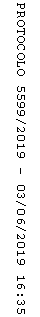 